Как мотивировать младшего школьника к учебе: психологи советуют!Сегодня все чаще учителя начальных классов сетуют на то, что у школьников снижена или совершенно отсутствует мотивация к обучению. Дети не хотят учиться, проявляют равнодушие к знаниям, оценкам, не стремятся к познанию нового. Вслед за педагогами такое негативное отношение к учебе волнует и родителей, особенно тех, чьи дети собираются поступать в первый класс. Взрослые понимают, что для успешного обучения, кроме умения считать и читать, у ребят должно быть желание учиться. Но как привить такое желание своему чаду? Психологи утверждают, что у ребенка, в первую очередь, должны быть сформированы учебные мотивы. Поэтому недостаточно только научить дошкольника практическим умениям и думать, что он готов к обучению в школе. Нельзя забывать о мотивационной готовности и формировать ее задолго до того, как ребёнок пойдет в первый класс. Наукой давно доказано, что стремление к новым знаниям (мотивация) заложено в людях генетически: даже в древности человек, открывая новое, испытывал радость, душевный подъем. Такое стремление свойственно и маленьким деткам, поэтому в условиях домашнего воспитания сформировать мотивацию достаточно просто, если следовать рекомендациям психологов.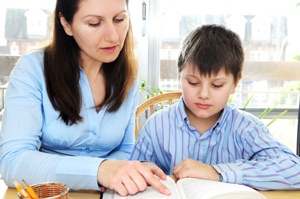 Что надо знать о мотивации родителямС чего начинать родителям, которые хотят своевременно мотивировать ребенка к учебе? По мнению психологов, для этого необходимо развитие у будущего школьника таких учебных мотивов, как: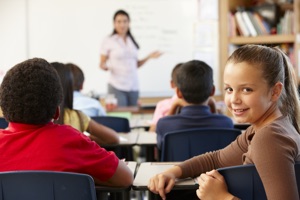 желание учиться и овладевать знаниями;радоваться процессу обучения;побуждение к самостоятельным открытиям на уроках;стремление к учебному успеху в школе;желание получать высокие отметки за свои знания;стремление к правильному и усердному выполнению заданий;стремление к позитивному общению с одноклассниками и учителями;умение подчиняться школьным требованиям;навыки самоконтроля.Такое отношение к будущей учёбе родители должны закладывать у своего чада с раннего детства, когда он только начинает познавать мир. Но что делать, если ребенок уже стал школьником, а желание учиться так и не появилось? Родителям первоклашек нужно серьезно отнестись к этой проблеме и постараться понять, в какой степени она существует у ребенка. Определить уровень мотивации и степень адаптации в школе маленького ученика поможет простой психологический тест, который можно провести в домашних условиях.Тест - опросникВзрослый в доверительной беседе спрашивает ребенка и фиксирует его ответы:Тебе нравится в школе или не очень? (не очень; нравится; не нравится)Утром, когда ты просыпаешься, ты всегда с радостью идешь в школу или тебе хочется остаться дома? (чаще хочется остаться дома; бывает по-разному; иду с радостью)Если бы учитель сказал, что завтра в школу не обязательно приходить всем ученикам, желающие могут остаться дома, ты пошел бы в школу или остался дома? (не знаю; остался бы дома; пошел бы в школу)Тебе нравится, когда отменяют какие-нибудь уроки? (не нравится; бывает по-разному; нравится)Ты хотел бы, чтобы тебе не задавали домашних заданий? (хотел бы; не хотел бы; не знаю)Ты хотел бы, чтобы в школе остались одни перемены? (не знаю; не хотел бы; хотел бы)Ты хотел бы, чтобы у тебя был менее строгий учитель? (точно не знаю; хотел бы; не хотел бы)У тебя в классе много друзей? (много; мало; нет друзей)Тебе нравятся твои одноклассники? (нравятся; не очень; не нравятся)(Вопрос для родителей) Ребенок часто рассказывает вам о школе?(часто; редко; не рассказываю)Положительное отношение к школе оценивается в 3 балла; нейтральный ответ (не знаю, бывает по-разному и т.п.) – 1 балл; отрицательное отношение к школе – 0 баллов.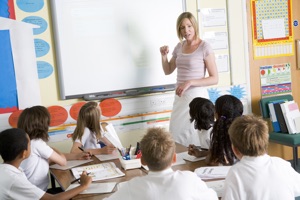 25 – 30 баллов – высокий уровень учебной мотивации. Учащимся присущи высокие познавательные мотивы, стремление успешно выполнять все предъявляемые требования. Они очень четко следуют всем указаниям учителя, добросовестны и ответственны, переживают, если получают неудовлетворительные оценки или замечания педагога.20 – 24 балла – хорошая школьная мотивация. Подобные показатели имеет большинство учащихся начальных классов, успешно справляющихся с учебной деятельностью.15 – 19 баллов – положительное отношение к школе, но привлекательны внеучебные ситуации. Школьники благополучно чувствуют себя в школьной среде, однакостремятся больше общаться с друзьями, с учителями. Им нравится ощущать себя учениками, иметь красивые школьные принадлежности (портфель, ручки, тетради).10 – 14 баллов – низкая учебная мотивация. Школьники посещают школу неохотно, предпочитают пропускать занятия. На уроках часто занимаются посторонними делами. Испытывают серьезные затруднения в учебной деятельности. Находятся в состоянии неустойчивой адаптации к школе.Ниже 10 баллов – негативное отношение к школе, школьная дезадаптация. Такие дети испытывают серьезные трудности в школе, так как не справляются с учебой, имеют проблемы в общении с одноклассниками, с учителями. Школа нередко воспринимается ими как враждебная среда, могут плакать, проситься домой. Нередко ученики могут проявлять агрессию, отказываются выполнять задания, следовать правилам. Часто у таких школьников отмечаются нарушения психического здоровья.Почему возникает отсутствие мотивации к обучению: 10 ошибок родителейПедагоги утверждают, что в детском саду и школе многое делается для детей, чтобы развивать у них познавательные мотивы и учебную мотивацию. Между тем, сами родители по незнанию совершают ошибки в воспитании детишек, приводящие к потере у них желания учиться. Самыми типичными из них являются:Ошибочное мнение взрослых о том, что ребенок готов успешно обучаться, если у него накоплен большой объем знаний и умений. Родители учат свое чадо читать и писать, побуждают заучивать длинные стихи, изучать иностранные языки, решать логические задачи. Порой они забывают, что интеллектуальная готовность не заменяет психологическую, куда входит и учебная мотивация. Часто такие интенсивные занятия проходят в ущерб основной деятельности маленьких ребят - игре, что приводит к появлению у них стойкого отвращения к учебе.Еще одной распространенной ошибкой является стремление родителей как можно раньше отдать малыша в школу, не учитывая уровень его психологической и физической готовности. Они считают, если дошкольник много знает, то ему пора учиться. Между тем, психологи напоминают, что помимо развитого интеллекта не менее важен уровень психического и физического созревания будущего школьника. Неподготовленному ребенку труднее дается школьная адаптация, он быстро устает, мелкая моторика недостаточно развита. Все трудности, которые приходится преодолевать маленькому ученику, приводят к нежеланию учиться, снижается мотивация к обучению.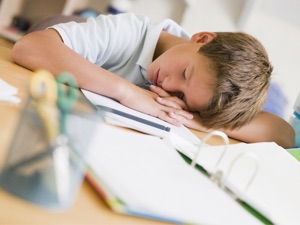 Грубой ошибкой семейного воспитания психологи считают завышение требований к малышу без учета его возрастных особенностей и индивидуальных возможностей, упреки в лени, нежелании выполнять указания взрослых. В результате может образоваться заниженная самооценка, которая мешает ребенку правильно оценивать себя и строить взаимоотношения со сверстниками. Категорически неприемлемо как необоснованное захваливание, так и принижение достоинств учащегося, так как отрицательно влияет на развитие учебной мотивации у младших школьниковВ семье, где нет четкой организации жизни для маленького школьника, например, не соблюдается режим дня, отсутствует физическая нагрузка, занятия проводятся хаотично, мало прогулок на свежем воздухе; у школьника также не будет сформирована учебная мотивация. В школе такому ученику трудно выполнять требования педагога, подчиняться школьным правилам, нормам поведения.Одним из недопустимых нарушений семейного воспитания психологи считают, когда нет единых требований к ребенку со стороны всех взрослых в семье. Если требования одного противоречат требованиям другого, ребенок всегда найдет возможность уклониться от выполнения домашних заданий, притвориться больным, чтобы пропускать уроки, необоснованно жалуется на учителя и других учащихся. Такое поведение не дает полноценного развития учебной мотивации.Неправильное поведение взрослых по отношению к школьнику, например, сравнение его достижений с успехами других детей, высмеивание неудач в школе (например, плохой оценки "двоечник несчастный", трудностей в письме "пишешь, как курица лапой", медленного чтения "уснешь, пока ты прочитаешь"), некорректные замечания в присутствии других ребят ("вот другие ребята - молодцы, а ты ..."). Тогда как только чуткое отношение взрослых к школьным проблемам ученика и помощь в их преодолении поможет развитию мотивации.Использование угроз и физических наказаний, если ребенок получает плохие оценки, не успевает выполнять домашние задания, вместо того, чтобы разобраться в причинах, поинтересоваться, как школьник учился сегодня, что получилось, а с чем стоит поработать.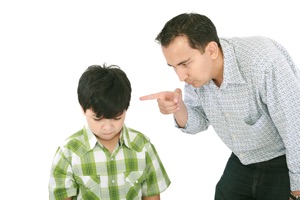 Неблагополучные отношения в семье, разлад между близкими отрицательно влияет на эмоциональное состояние ребенка. Младший школьник, находящийся в постоянном напряжении, не может адекватно относиться к учебе, получать хорошие оценки, радоваться своим успехам. Родителям следует позаботиться о психологическом климате в семье, чтобы повлиять на повышение мотивации.Школьники, которые не посещали детский сад, не овладевают умением бесконфликтного общения со сверстниками, имеют низкий уровень самоконтроля, несформированность произвольного поведения. Все это мешает выработке учебной мотивации младших школьников.Проецирование родителями своих несбывшихся надежд на ребенка. Часто взрослые, не реализовавшие свои интересы в детстве, перекладывают их на ребятишек, не считаясь с мнением ребенка. Например, хотят видеть в нем отличника, талантливого музыканта, лидера класса, и возлагают на него большие надежды. Сам же школьник имеет свои собственные интересы, отличные от родительских, поэтому неоправданные чаяния взрослых совсем не мотивируют его на учебу. Полезнее продумать, как мотивировать ребенка учиться в опоре на его пожелания и стремления.Как мотивировать ребенка к учебе: советы психологаБольшинство родителей ошибочно полагают, что они не в силах замотивировать школьника на учебу и это могут сделать только педагоги. Однако, без активной помощи семьи не всегда развивается мотивация учебной деятельности даже в школе. Гораздо быстрее и результативнее мотивация младших школьников сформируется общими усилиями педагогов и родителей. Какие способы и методы необходимо использовать для развития учебной мотивации в домашних условиях? Вот, что советуют психологи для мотивации учения школьников: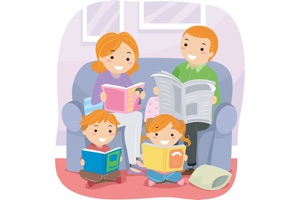 Будьте примером для ребенка. Часто можно заметить, что у младшего школьника нежелание учиться проявляется в неприязненном отношении к какому-то учебному предмету. Например, одни школьники не любят читать, поэтому с трудом воспринимают уроки чтения, другие испытывают трудности в решении задач и т. д. Для преодоления подобных ситуаций полезен будет пример родителей. Хотите привить любовь к урокам литературы? Читайте чаще вслух, устраивайте семейные чтения, литературные викторины, вечера загадок, стихотворные конкурсы с поощрительными призами. Любые интересные методы сыграют на развитие мотивации.Создавайте общие интересы. Когда родители хорошо осведомлены об интересах своего чада, гораздо легче вместе познавать новое. Например, увлеченность младшего школьника животными поможет сформировать любовь к урокам природоведения, опираясь на артистичность первоклашки, можно приохотить его к чтению по ролям, любовь к рисованию сможет проявиться в интересе к зарисовкам природы, составлению геометрических узоров, хорошая логика поможет полюбить математику. Очень многое зависит от внимательных родителей, которые хорошо зная свое чадо, могут без труда повлиять на такой важный момент, как мотивация к учебе.Организуйте полезное общение со сверстниками. В семье всегда должны знать, кто является другом вашего дитя. Чтобы извлечь пользу от общения ребенка со сверстниками, можно подобрать ему хорошее окружение, например, в кружках, секциях, клубах по интересам. В такой среде, отвечающей потребностям школьника, он всегда будет стремиться не отставать от других ребят ни в учебе, ни в спорте и т. д.Правильно распределите жизнь школьника. В своем стремлении оптимально загрузить ребенка полезными занятиями, чтобы он не сидел без дела, родители иногда выходят за пределы возможного. Надо понимать, что младшему школьнику важен правильный распорядок дня, когда физические и интеллектуальные нагрузки чередуются с отдыхом, хобби, игрой, прогулками. В младшем школьном возрасте, когда только идет становление произвольности действий, ребенок не в состоянии сам контролировать время и действия. В этот период важен контроль взрослых, которые подскажут школьнику, как распределить свое время, какие уроки делать в первую очередь, как совместить отдых и занятия.Никаких сравнений! Ничто так не мешает школьнику в развитии учебной мотивации, как сравнение его с другими детьми. Любящие родители принимают ребенка со всеми его достоинствами и недостатками, понимая, что все недостатки ребенка - это пробелы их воспитания. Полезно научиться оценивать домашние задания школьника, работу в классе. Для этого желательно почаще контактировать с учителем, обсуждая успехи или неудачи ребенка в школе.Эврика (греч. heureka - я нашел)! Сделайте своего ребенка первооткрывателем, создайте эмоциональный настрой при получении новых знаний. Хорошо, когда родитель вместе с ребенком узнает что-то новое, выражает радость, удовлетворение от оригинального решения какой-либо задачи, возникновении идеи, при этом необходимо подчеркнуть наличие знаний для нахождения решений. Для школьника - первооткрывателя учение всегда является удовольствием.Создайте систему поощрений за хорошую учебу. Правильное поощрение используется как мотивация учения школьников. Полезно договориться с маленьким учеником, как его успехи в учении будут поощряться. Есть семьи, где нормой является материальное поощрение. Как показывает практика, это работает до поры до времени, становясь старше ребенок начинает добывать хорошие оценки любыми способами. Гораздо важнее, когда поощрение станет продолжением эмоционального подъема ребенка. Для младшеклассников ценным всегда является общение с родителями, поэтому поощрением могут быть семейные походы, путешествия, экскурсии, прогулки с интересными событиями (в цирк, театр, боулинг, спортивные соревнования). Выбор поощрений зависит от интересов ребенка. Совместите приятное с полезным, вся семья получит удовольствие!